ora


załącznik nr 1  do zarządzenia Rektora UG nr 19/R/17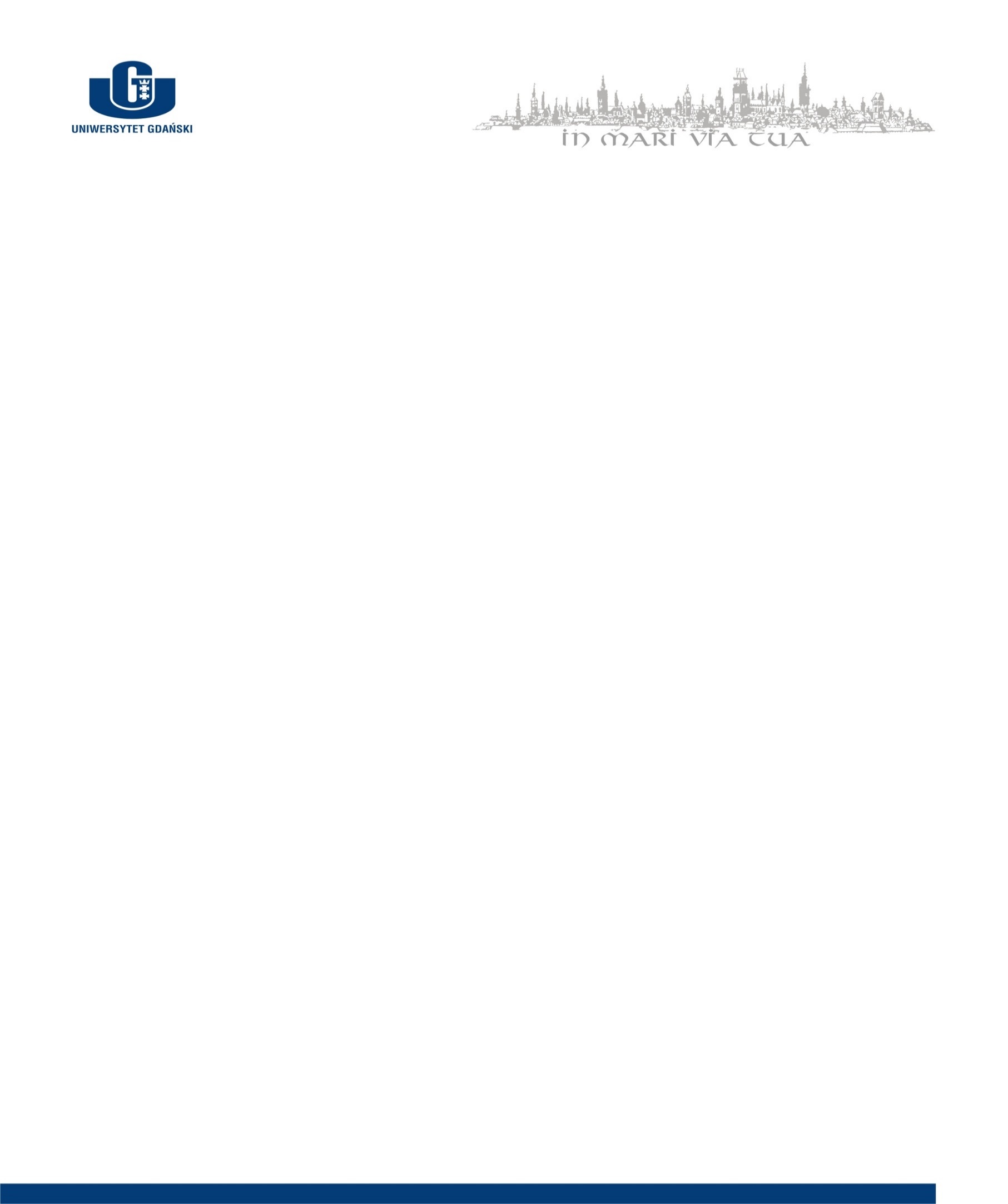 WNIOSEK INDYWIDUALNY O DOFINANSOWANIE DOKSZTAŁCENIA
DLA NAUCZYCIELI AKADEMICKICH*  niepotrzebne skreślićDANE OSOBY WNIOSKUJĄCEJ(wypełnia osoba wnioskująca)DANE OSOBY WNIOSKUJĄCEJ(wypełnia osoba wnioskująca)DANE OSOBY WNIOSKUJĄCEJ(wypełnia osoba wnioskująca)DANE OSOBY WNIOSKUJĄCEJ(wypełnia osoba wnioskująca)DANE OSOBY WNIOSKUJĄCEJ(wypełnia osoba wnioskująca)DANE OSOBY WNIOSKUJĄCEJ(wypełnia osoba wnioskująca)DANE OSOBY WNIOSKUJĄCEJ(wypełnia osoba wnioskująca)DANE OSOBY WNIOSKUJĄCEJ(wypełnia osoba wnioskująca)DANE OSOBY WNIOSKUJĄCEJ(wypełnia osoba wnioskująca)Nazwisko i Imię osoby wnioskującejNazwisko i Imię osoby wnioskującejJednostka organizacyjnaJednostka organizacyjnaStanowiskoWymiar etatuWymiar etatuWymiar etatu %Zatrudnienie w UGCzas nieokreślonyCzas nieokreślonyOd dniaZatrudnienie w UGCzas określonyCzas określonyOd dniaDo dniaFORMA DOKSZTAŁCENIA(wypełnia osoba wnioskująca)FORMA DOKSZTAŁCENIA(wypełnia osoba wnioskująca)FORMA DOKSZTAŁCENIA(wypełnia osoba wnioskująca)FORMA DOKSZTAŁCENIA(wypełnia osoba wnioskująca)(proszę zaznaczyć odpowiednie)(proszę zaznaczyć odpowiednie)Studia MBAStudia MBAStudia MBAStudia MBASzkolenia/kursy  specjalistyczne wg. potrzeb wynikających ze specyfiki działania jednostek organizacyjnychSzkolenia/ Kursy specjalistyczneSzkolenia/ Kursy specjalistyczneSzkolenia/ Kursy specjalistyczneSzkolenia/kursy  specjalistyczne wg. potrzeb wynikających ze specyfiki działania jednostek organizacyjnychDot. Unii EuropejskiejDot. Unii EuropejskiejDot. Unii EuropejskiejSzkolenia/kursy  specjalistyczne wg. potrzeb wynikających ze specyfiki działania jednostek organizacyjnychKomputeroweKomputeroweKomputeroweSzkolenia/kursy  specjalistyczne wg. potrzeb wynikających ze specyfiki działania jednostek organizacyjnychJęzykoweJęzykoweJęzykoweKoszt nettoKoszt nettoOPIS WNIOSKU O DOFINANSOWANIE(krótkie uzasadnienie wniosku nazwa firmy szkoleniowej /Uczelni, liczba semestrów,  nazwa szkolenia,  czas trwania, system płatności itp.)(wypełnia osoba wnioskująca)OPIS WNIOSKU O DOFINANSOWANIE(krótkie uzasadnienie wniosku nazwa firmy szkoleniowej /Uczelni, liczba semestrów,  nazwa szkolenia,  czas trwania, system płatności itp.)(wypełnia osoba wnioskująca)OPIS WNIOSKU O DOFINANSOWANIE(krótkie uzasadnienie wniosku nazwa firmy szkoleniowej /Uczelni, liczba semestrów,  nazwa szkolenia,  czas trwania, system płatności itp.)(wypełnia osoba wnioskująca)OPIS WNIOSKU O DOFINANSOWANIE(krótkie uzasadnienie wniosku nazwa firmy szkoleniowej /Uczelni, liczba semestrów,  nazwa szkolenia,  czas trwania, system płatności itp.)(wypełnia osoba wnioskująca)OPIS WNIOSKU O DOFINANSOWANIE(krótkie uzasadnienie wniosku nazwa firmy szkoleniowej /Uczelni, liczba semestrów,  nazwa szkolenia,  czas trwania, system płatności itp.)(wypełnia osoba wnioskująca)..............................................................................................Data i podpis wnioskującego..............................................................................................Data i podpis wnioskującegoOPINIA BEZPOŚREDNIEGO PRZEŁOŻONEGO(zawierająca ocenę przydatności w pracy wybranego dokształcania oraz informację o wyniku ostatniej okresowej oceny nauczyciela akademickiego)OPINIA BEZPOŚREDNIEGO PRZEŁOŻONEGO(zawierająca ocenę przydatności w pracy wybranego dokształcania oraz informację o wyniku ostatniej okresowej oceny nauczyciela akademickiego)OPINIA BEZPOŚREDNIEGO PRZEŁOŻONEGO(zawierająca ocenę przydatności w pracy wybranego dokształcania oraz informację o wyniku ostatniej okresowej oceny nauczyciela akademickiego)OPINIA BEZPOŚREDNIEGO PRZEŁOŻONEGO(zawierająca ocenę przydatności w pracy wybranego dokształcania oraz informację o wyniku ostatniej okresowej oceny nauczyciela akademickiego)OPINIA BEZPOŚREDNIEGO PRZEŁOŻONEGO(zawierająca ocenę przydatności w pracy wybranego dokształcania oraz informację o wyniku ostatniej okresowej oceny nauczyciela akademickiego)..................................................................................................Data, pieczątka i podpis bezpośredniego przełożonego..................................................................................................Data, pieczątka i podpis bezpośredniego przełożonego..................................................................................................Data, pieczątka i podpis bezpośredniego przełożonegoOPINIA PRZEŁOŻONEGO WYŻSZEGO SZCZEBLA...................................................................................Data, pieczątka i podpis przełożonego wyższego szczeblaOPINIA PRZEŁOŻONEGO WYŻSZEGO SZCZEBLA...................................................................................Data, pieczątka i podpis przełożonego wyższego szczeblaPOTWIERDZENIE PRZEZ SEKCJĘ DS. SZKOLEŃ(wypełnia pracownik Sekcji ds. szkoleń)POTWIERDZENIE PRZEZ SEKCJĘ DS. SZKOLEŃ(wypełnia pracownik Sekcji ds. szkoleń)POTWIERDZENIE PRZEZ SEKCJĘ DS. SZKOLEŃ(wypełnia pracownik Sekcji ds. szkoleń)POTWIERDZENIE PRZEZ SEKCJĘ DS. SZKOLEŃ(wypełnia pracownik Sekcji ds. szkoleń)Data wpływu wnioskuDostępność środkówBRAK ŚRODKÓW / DOSTĘPNE ŚRODKI*BRAK ŚRODKÓW / DOSTĘPNE ŚRODKI*BRAK ŚRODKÓW / DOSTĘPNE ŚRODKI*Dostępność środkówKwota dostępności środkówKwota dostępności środków........................................................................  zł.             .......................................................................................Data, pieczątka i podpis osoby potwierdzającej.......................................................................................Data, pieczątka i podpis osoby potwierdzającejDECYZJA REKTORA UGDECYZJA REKTORA UGDECYZJA REKTORA UGZGODA  /  BRAK ZGODY*ZGODA  /  BRAK ZGODY*Dofinansowanie   ....................................................  %opłata semestralna / roczna*Powołanie doraźnej komisji opiniującejPowołanie doraźnej komisji opiniującejTAK  /  NIE*Czy ma być zawarta umowa na dokształcanie?Czy ma być zawarta umowa na dokształcanie?TAK  /  NIE*Czasokres odpracowania po zakończeniu dokształcenia1  /  2  /  3  lata*W przypadku zawarcia stosunku pracy na czas określony nie dłużej niż do dnia zawarcia stosunku pracy z zastrzeżeniem pkt 1)1  /  2  /  3  lata*W przypadku zawarcia stosunku pracy na czas określony nie dłużej niż do dnia zawarcia stosunku pracy z zastrzeżeniem pkt 1).......................................................................................Data, pieczątka i podpis Rektora UGZAWIADOMIENIE WNIOSKUJĄCEGO O DECYZJI(wypełnia pracownik Sekcji ds. Szkoleń)ZAWIADOMIENIE WNIOSKUJĄCEGO O DECYZJI(wypełnia pracownik Sekcji ds. Szkoleń)ZAWIADOMIENIE WNIOSKUJĄCEGO O DECYZJI(wypełnia pracownik Sekcji ds. Szkoleń)Data powiadomienia...................................................................................Data, pieczątka i podpis osoby zawiadamiającejRodzaj powiadomieniatelefon / e-mail /pismo*...................................................................................Data, pieczątka i podpis osoby zawiadamiającej